INFORMACE K MIMOŘÁDNÉMU OPATŘENÍ MZ K UZAVŘENÍ ŠKOL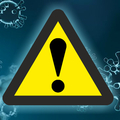 Opatření Ministerstva zdravotnictví zakazuje  osobní přítomnost při vzdělávání nebo studiu a týká  se všech žáků a studentů. Na základní škole se pak týká také přípravných tříd a přípravného stupně základní školy speciální. Netýká se osobní přítomnosti zaměstnanců ve školách a školských zařízeních.  Opatření je platné do odvolání.Text opatření najdete na webu Ministerstva zdravotnictví.Opatření se týká základních škol, základních škol speciálních, středních škol, konzervatoří a vyšších odborných škol včetně provozu škol při zařízení pro výkon ústavní nebo ochranné výchovy, a to bez ohledu na zřizovatele – tedy veřejných i soukromých.Přestože se opatření výslovně netýká mateřských škol a lesních mateřských škol, doporučujeme zvážit omezení nebo přerušení provozu mateřské školy.Základních uměleckých škol a jazykových škol s právem státní jazykové zkoušky se opatření výslovně netýká, doporučujeme však jejich provoz přerušit nebo omezit v maximální možné míře, a to po dohodě se zřizovatelem.Opatření se týká i jiných akcí pořádaných školou pro žáky a studenty a také praktického vyučování včetně odborného výcviku.V případě již probíhajících akcí pořádaných školou (například lyžařský kurz) je možné tyto akce dokončit. U dalších takových naplánovaných akcí doporučujeme zvážit jejich uskutečnění. Pokud škola koná další akce, které však nesouvisí přímo se vzděláváním, doporučujeme i takovéto akce zrušit nebo omezit.Opatření se týká prezenčního vzdělávání, tedy v ZŠ celé vzdělávání, v SŠ a VOŠ při denní, večerní případně kombinované formě vzdělávání při osobní účasti. Tam, kde to podmínky školy a žáků či studentů umožní, je možné používat nástroje „distančního vzdělávání/studia“. O využití těchto nástrojů rozhoduje ředitel školy.Školní jídelny – poskytující stravování žákům a studentům ZŠ, ZŠS, SŠ, konzervatoře a VOŠ nebudou po tuto dobu poskytovat školní stravování těmto žákům a studentům. Na jiné činnosti nemá opatření přímý vliv.Výchovná a ubytovací zařízení – přestože se jich opatření přímo nedotýká, doporučujeme provoz omezit v maximální možné míře.Školní družina – nebudou po dobu platnosti opatření v provozu.Školní klub a středisko volného času – přestože se jich opatření přímo nedotýká, doporučujeme provoz přerušit nebo omezit v maximální možné míře.Školská účelová zařízení – jedná-li se o činnost pro žáky a studenty, která je vzděláváním, tak se jich opatření týká. Jiné činnosti doporučujeme přerušit nebo omezit v maximální možné míře.Školská poradenská zařízení – opatření se jich přímo nedotýká, doporučujeme provoz přizpůsobit situaci.Soutěže a přehlídky podle školských předpisů - přestože se jich opatření přímo nedotýká, doporučujeme tyto akce omezit nebo zrušit, případně je-li to možné odložit jejich konání.Zaměstnanci školy:I nadále platí, že podle § 22a odst. 2 zákona o pedagogických pracovnících je pedagogický pracovník povinen být na pracovišti zaměstnavatele v době stanovené rozvrhem jeho přímé pedagogické činnosti, v době stanovené rozvrhem jeho dohledu nad dětmi a žáky, v době zastupování jiného pedagogického pracovníka a v případech, které stanoví v souladu se zákoníkem práce zaměstnavatel.Primárně ředitel školy přiděluje zaměstnancům (pedagogickým i nepedagogickým pracovníkům) práci (např. vzdělávání s využitím nástrojů distančního vzdělávání nebo výkon prací souvisejících s přímou pedagogickou činností).Nemůže-li ředitel školy pedagogickému pracovníkovi práci přidělovat, může mu určit dobu čerpání samostudia.Pokud ředitel školy nemůže zaměstnanci přidělovat práci, jedná se o překážku v práci na straně zaměstnavatele.Ošetřovné:Pokud v souvislosti s opatřením Ministerstva zdravotnictví bude muset rodič pečovat o dítě mladší 10 let, pak zaměstnavatel je povinen omluvit jeho nepřítomnost v práci po dobu, kdy pečuje o dítě mladší 10 let.Zaměstnanec - rodič má nárok na ošetřovné, pokud žije s dítětem ve společné domácnosti. Rodiče se mohou v péči o dítě vystřídat.10. 3. 2020 bylo rozhodnuto o dočasném zákazu výuky na základních, středních, vysokých i vyšších odborných školách.Při péči o dítě do 10 let věku, které nemůže být z důvodu nařízené karantény docházet do školy či školky náleží zaměstnanci ošetřovné. Dle aktuálního výkladu Ministerstva práce a sociálních věcí a České správy sociálního zabezpečení, bude-li důsledkem současných opatření uzavření zařízení předškolní péče, bude postupováno stejným způsobem jako u klasických školních zařízení.Více zde: https://www.mpsv.cz/web/cz/informace-ke-koronaviruDoporučený postup a formuláře zde:Doporučený postup pro podání žádosti o ošetřovné_uzavření škol
Tiskopis - ošetřovné
Tiskopis_osetrovne_skolaINFORMACE K OPATŘENÍ MZ PRO VYSOKÉ ŠKOLY najdete zde.